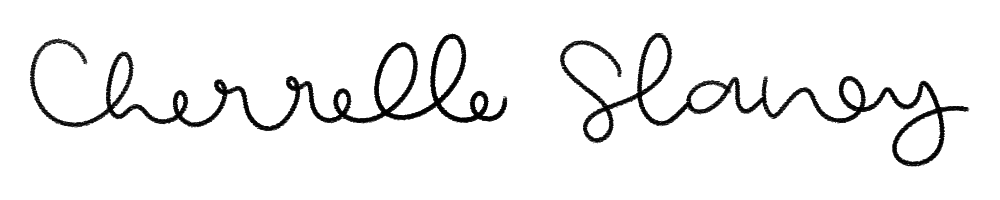 O R D E R   F O R MThe minimum order quantity is 20pc per SKU.Please email your completed order form to hello@cherrelleslaney.co.uk - you will receive a payment request invoice within 1 working day.O R D E R   N O T E S:S K UQ U A N T I T YS K UQ U A N T I T YS K UQ U A N T I T YS K UQ U A N T I T YS K UQ U A N T I T YS K UQ U A N T I T YS K UQ U A N T I T YS K UQ U A N T I T YS K UQ U A N T I T YS K UQ U A N T I T YS K UQ U A N T I T YS K UQ U A N T I T YS K UQ U A N T I T YS K UQ U A N T I T YS K UQ U A N T I T YS K UQ U A N T I T YS K UQ U A N T I T YS K UQ U A N T I T YS K UQ U A N T I T YS K UQ U A N T I T Y